Депутаты собрания депутатовВерхнеподпольненского сельского поселения 4 созыва Номер избирательного округа8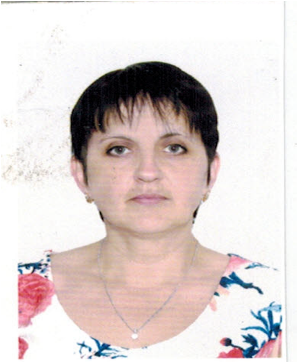 Пустошкина Светлана ВикторовнаПредседатель Собрания депутатов –глава Верхнеподпольненского сельского поселенияМБОУ СОШ    х. Верхнеподпольный,Главный бухгалтер9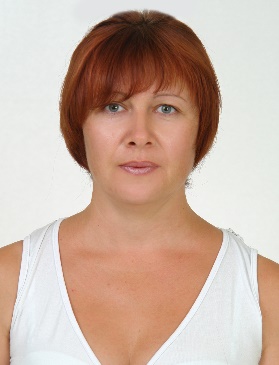 Аралкина Ирина АлексеевнаЗаместитель председателя Собрания депутатов Верхнеподпольненского сельского поселения.МБОУ СОШ   х. Верхнеподпольный,Учитель немецкого языка1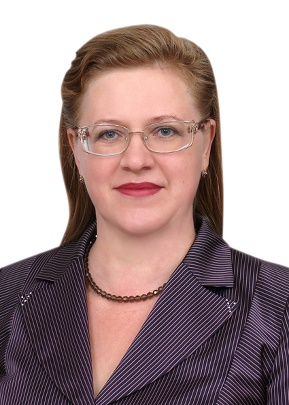 Чурсина Инна Викторовна Депутат собрания депутатов Верхнеподпольненского сельского поселенияИП Куклина И.В., продавец.2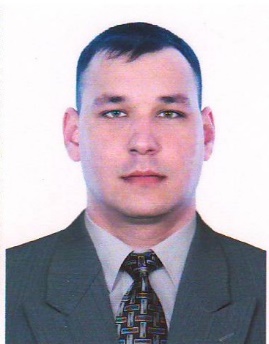 Николаенко Андрей ВикторовичДепутат собрания депутатов Верхнеподпольненского сельского поселения.Ростовское областное Управление инкассации-филиал Российского объединения инкассации, инкассатор.3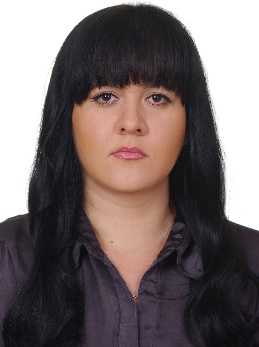 Бабенкова Оксана СергеевнаДепутат собрания депутатов Верхнеподпольненского сельского поселения.ПАО «Сбербанк России»,старший менеджер по обслуживанию физических лиц.4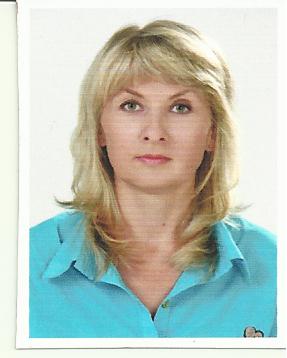 Киреева Инна МаликовнаДепутат собрания депутатов Верхнеподпольненского сельского поселения.МБУК ВСП  « Верхнеподпольненский СДК»,Художественный руководитель.5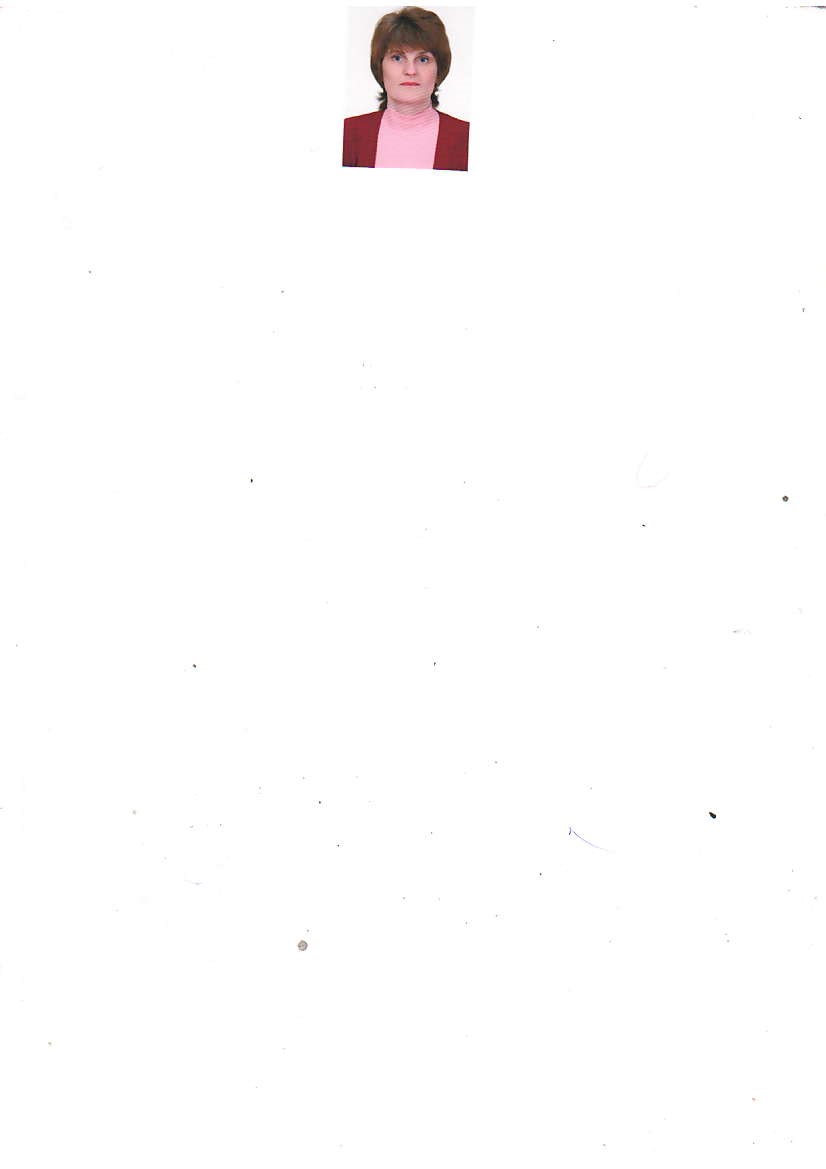 Смаглеева Людмила АнатольевнаДепутат собрания депутатов Верхнеподпольненского сельского поселенияМБУ АР «ЦСОГПВ и И»,социальный работник6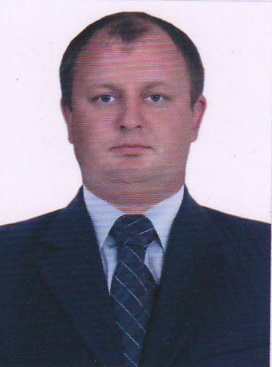 Кротов Андрей ВикторовичДепутат собрания депутатов Верхнеподпольненского сельского поселенияСПК «Колхоз Донской», главный агроном.7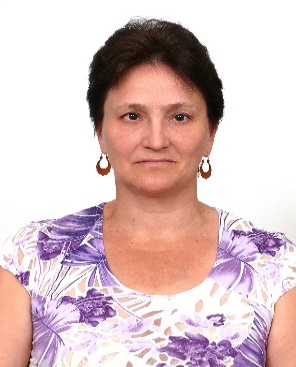 Боганцова Валентина ВасильевнаДепутат собрания депутатов Верхнеподпольненского сельского поселенияМБУ АР  « СОГПВ и И»  ОСО №15,19, заведующая.10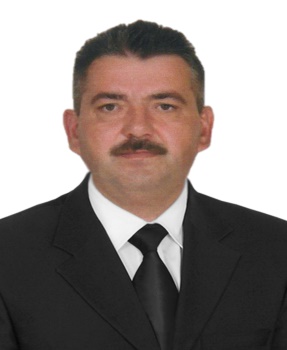 Веренич Геннадий ВладимировичДепутат собрания депутатов Верхнеподпольненского сельского поселенияООО «Дон РЕКО» Зерноградское ПО,Начальник НС №1,НС№2